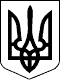 Дергачівська міська радаVІІІ сесія VІІ скликанняРІШЕННЯВід 31 березня 2016 року									№ 4Про визнання повноважень депутата Дергачівської міської ради VII скликання від політичної партії Дергачівська районна організація партії «Відродження»Желтобрюх С.М.	Заслухавши інформацію Дергачівської міської виборчої комісії про підсумки виборів депутата Дергачівської міської ради VII скликання  Желтобрюх С.М. та визнання його повноважень, керуючись Законом України «Про місцеві вибори» та ст.47,59 Закону України «Про місцеве самоврядування в Україні», міська рада                                                                       ВИРІШИЛА:Інформацію Дергачівської міської виборчої комісії про підсумки виборів депутата Дергачівської міської ради VII скликання Желтобрюх С.М. та визнання його повноважень  взяти до відома . Визнати повноваження депутата Дергачівської міської ради VII скликання Желтобрюх Світлана Миколаївна.Ввести депутата Желтобрюх С.М. до складу постійної комісії з політико-правових питань, депутатської діяльності та місцевого самоврядування Дергачівської міської ради VII скликання.Контроль за виконанням даного рішення покласти на постійну депутатська комісію з політико-правових питань, депутатської діяльності та місцевого самоврядування.Дергачівський міський голова 						О.В. Лисицький  